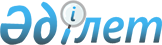 Павлодар аудандық мәслихатының 2019 жылғы 20 желтоқсандағы "2020 - 2022 жылдарға арналған Павлодар аудандық бюджет туралы" № 64/280 шешіміне өзгерістер енгізу туралыПавлодар облысы Павлодар аудандық мәслихатының 2020 жылғы 26 қарашадағы № 77/348 шешімі. Павлодар облысының Әділет департаментінде 2020 жылғы 30 қарашада № 7049 болып тіркелді
      Қазақстан Республикасының 2008 жылғы 4 желтоқсандағы Бюджет кодексінің 106-бабы 4-тармағына, Қазақстан Республикасының 2001 жылғы 23 қаңтардағы "Қазақстан Республикасындағы жергілікті мемлекеттік басқару және өзін-өзі басқару туралы" Заңының 6-бабы 1-тармағының 1) тармақшасына сәйкес, Павлодар аудандық мәслихаты ШЕШІМ ҚАБЫЛДАДЫ:
      1. Павлодар аудандық мәслихатының 2019 жылғы 20 желтоқсандағы "2020 - 2022 жылдарға арналған Павлодар аудандық бюджет туралы" № 64/280 шешіміне (Нормативтік құқықтық актілерді мемлекеттік тіркеу тізілімінде № 6682 болып тіркелген, 2019 жылғы 30 желтоқсанда Қазақстан Республикасы нормативтік құқықтық актілерінің электрондық түрдегі эталондық бақылау банкінде жарияланған) келесі өзгерістер енгізілсін:
      1) көрсетілген шешімнің 1-тармағы келесі редакцияда жазылсын:
      "1. 2020 - 2022 жылдарға арналған Павлодар аудандық бюджеті тиісінше 1, 2 және 3-қосымшаларына сәйкес, соның ішінде 2020 жылға келесі көлемдерде бекітілсін:
      1) кірістер – 10 764 496 мың теңге, соның ішінде:
      салықтық түсімдер – 869 473 мың теңге;
      салықтық емес түсімдер – 21 040 мың теңге;
      негізгі капиталды сатудан түсетін түсімдер – 13 660 мың теңге;
      трансферттер түсімі – 9 860 323 мың теңге;
      2) шығындар – 10 868 200 мың теңге;
      3) таза бюджеттік кредиттеу – 162 391 мың теңге, соның ішінде:
      бюджеттік кредиттер – 194 950 мың теңге;
      бюджеттік кредиттерді өтеу – 32 559 мың теңге;
      4) қаржы активтерімен операциялар бойынша сальдо – нөлге тең;
      5) бюджет тапшылығы (профициті) – - 266 095 мың теңге;
      6) бюджет тапшылығын қаржыландыру (профицитін пайдалану) – 266 095 мың теңге.";
      2) көрсетілген шешімнің 2-тармағы келесі редакцияда жазылсын:
      "2. Аудандық жергілікті атқарушы органның 2020 жылға арналған резерві 36 145 мың теңге сомасында бекітілсін.";
      3) көрсетілген шешімнің 8-тармағы келесі редакцияда жазылсын:
      "8. Аудандық бюджетте ауылдық округтердің және Ольгинка ауылының бюджеттеріне берілетін 2020 жылға арналған ағымдағы нысаналы трансферттер келесі көлемдерде ескерілсін:
      119 821 мың теңге – жергілікті атқарушы органдардың мемлекеттік қызметшілеріне факторлық-балдық шкала бойынша еңбекақы төлеудің жаңа жүйесін енгізуге;
      85 321 мың теңге – елді мекендердің автомобиль жолдарын жөндеуді жүргізуге;
      69 373 мың теңге – тұрғын үй-коммуналдық шаруашылық саласындағы ағымдағы және күрделі сипаттағы шығындарға;
      30 493 мың теңге – білім беру саласындағы күрделі сипаттағы шығындарға;
      3 884 мың теңге – мектепке дейінгі білім беру мемлекеттік ұйымдарының педагогтеріне біліктілік санаты үшін қосымша ақы төлеуге;
      33 252 мың теңге – мектепке дейінгі білім беру мемлекеттік ұйымдарының педагогтеріне еңбекақысын ұлғайтуға;
      14 267 мың теңге – мәдениет ұйымдарындағы басқарушы және негізгі персоналдың ерекше еңбек жағдайлары үшін лауазымдық айлықақысына қосымша төлем ақы белгілеуге;
      177 551 мың теңге – "Ауыл-Ел бесігі" жобасы шеңберінде ауылдық елді мекендерде әлеуметтік және инженерлік инфрақұрылым бойынша іс-шараларды іске асыруға;
      8 334 мың теңге – Ефремовка ауылдық округінде спорт саласындағы шығындарға.";
      4) көрсетілген шешімнің 1-қосымшасы осы шешімнің қосымшасына сәйкес жаңа редакцияда жазылсын.
      2. Осы шешімнің орындалуын бақылау аудандық мәслихаттың бюджет мәселелері жөніндегі тұрақты комиссиясына жүктелсін.
      3. Осы шешім 2020 жылғы 1 қаңтардан бастап қолданысқа енгізіледі. 2020 жылға арналған Павлодар аудандық бюджет
туралы (өзгерістермен)
					© 2012. Қазақстан Республикасы Әділет министрлігінің «Қазақстан Республикасының Заңнама және құқықтық ақпарат институты» ШЖҚ РМК
				
      Павлодар аудандық мәслихатының сессия төрағасы 

А. Абылгазинова

      Павлодар аудандық мәслихатының хатшысы 

А. Шайхимов
Павлодар аудандық
мәслихатының
2020 жылғы 26 қарашасы
№ 77/348 шешіміне
қосымшаПавлодар аудандық
мәслихатының
2019 жылғы 20 желтоқсандағы
№ 64/280 шешіміне
1-қосымша
Санаты
Санаты
Санаты
Санаты
Сомасы (мың теңге)
Сыныбы
Сыныбы
Сыныбы
Сомасы (мың теңге)
Кіші сыныбы
Кіші сыныбы
Сомасы (мың теңге)
Атауы
Сомасы (мың теңге)
1
2
3
4
5
1. Кірістер
10 764 496
1
Салықтық түсімдер
869 473
01
Табыс салығы
415 711
1
Корпоративтік табыс салығы
35 890
2
Жеке табыс салығы
379 821
03
Әлеуметтік салық
267 009
1
Әлеуметтік салық
267 009
04
Меншікке салынатын салықтар
168 936
1
Мүлікке салынатын салықтар
167 850
5
Бірыңғай жер салығы 
1 086
05
Тауарларға, жұмыстарға және қызметтерге салынатын ішкі салықтар
10 617
2
Акциздер
126
3
Табиғи және басқа да ресурстарды пайдаланғаны үшін түсетін түсімдер
6 163
4
Кәсіпкерлік және кәсіби қызметті жүргізгені үшін алынатын алымдар
4 328
08
Заңдық маңызы бар әрекеттерді жасағаны және (немесе) оған уәкілеттігі бар мемлекеттік органдар немесе лауазымды адамдар құжаттар бергені үшін алынатын міндетті төлемдер
7 200
1
Мемлекеттік баж
7 200
2
Салықтық емес түсімдер
21 040
01
Мемлекеттік меншіктен түсетін кірістер
4 922
1
Мемлекеттік кәсіпорындардың таза кірісі бөлігінің түсімдері
3
4
Мемлекет меншігінде тұрған, заңды тұлғалардағы қатысу үлесіне кірістер
18
5
Мемлекет меншігіндегі мүлікті жалға беруден түсетін кірістер
4 845
7
Мемлекеттік бюджеттен берілген кредиттер бойынша сыйақылар 
43
9
Мемлекет меншігінен түсетін басқа да кірістер 
13
03
Мемлекеттік бюджеттен қаржыландырылатын мемлекеттік мекемелер ұйымдастыратын мемлекеттік сатып алуды өткізуден түсетін ақша түсімдері 
134
1
Мемлекеттік бюджеттен қаржыландырылатын мемлекеттік мекемелер ұйымдастыратын мемлекеттік сатып алуды өткізуден түсетін ақша түсімдері 
134
04
Мемлекеттік бюджеттен қаржыландырылатын, сондай-ақ Қазақстан Республикасы Ұлттық Банкінің бюджетінен (шығыстар сметасынан) қамтылатын және қаржыландырылатын мемлекеттік мекемелер салатын айыппұлдар, өсімпұлдар, санкциялар, өндіріп алулар
2 196
1
Мұнай секторы ұйымдарынан және Жәбірленушілерге өтемақы қорына түсетін түсімдерді қоспағанда, мемлекеттік бюджеттен қаржыландырылатын, сондай-ақ Қазақстан Республикасы Ұлттық Банкінің бюджетінен (шығыстар сметасынан) қамтылатын және қаржыландырылатын мемлекеттік мекемелер салатын айыппұлдар, өсімпұлдар, санкциялар, өндіріп алулар
2 196
06
Басқа да салықтық емес түсімдер
13 788
1
Басқа да салықтық емес түсімдер
13 788
3
Негізгі капиталды сатудан түсетін түсімдер
13 660
01
Мемлекеттік мекемелерге бекітілген мемлекеттік мүлікті сату
4 376
1
Мемлекеттік мекемелерге бекітілген мемлекеттік мүлікті сату
4 376
03
Жерді және материалдық емес активтерді сату
9 284
1
Жерді сату
3 070
2
Материалдық емес активтерді сату 
6 214
4
Трансферттердің түсімдері
9 860 323
01
Төмен тұрған мемлекеттiк басқару органдарынан трансферттер
19
3
Аудандық маңызы бар қалалардың, ауылдардың, кенттердің, ауылдық округтардың бюджеттерінен трансферттер
19
02
Мемлекеттік басқарудың жоғары тұрған органдарынан түсетін трансферттер
9 860 304
2
Облыстық бюджеттен түсетін трансферттер
9 860 304
Функционалдық топ 
Функционалдық топ 
Функционалдық топ 
Функционалдық топ 
Функционалдық топ 
Сомасы (мың теңге)
Кіші функция
Кіші функция
Кіші функция
Кіші функция
Сомасы (мың теңге)
Бюджеттік бағдарламалардың әкімшісі
Бюджеттік бағдарламалардың әкімшісі
Бюджеттік бағдарламалардың әкімшісі
Сомасы (мың теңге)
Бағдарлама
Бағдарлама
Сомасы (мың теңге)
Атауы
Сомасы (мың теңге)
1
2
3
4
5
6
2. Шығындар
10 868 200
01
Жалпы сипаттағы мемлекеттік қызметтер
713 950
1
Мемлекеттiк басқарудың жалпы функцияларын орындайтын өкiлдi, атқарушы және басқа органдар
195 243
112
Аудан (облыстық маңызы бар қала) мәслихатының аппараты
22 303
001
Аудан (облыстық маңызы бар қала) мәслихатының қызметін қамтамасыз ету жөніндегі қызметтер
21 633
003
Мемлекеттік органның күрделі шығыстары
670
122
Аудан (облыстық маңызы бар қала) әкімінің аппараты
172 940
001
Аудан (облыстық маңызы бар қала) әкімінің қызметін қамтамасыз ету жөніндегі қызметтер
172 420
003
Мемлекеттік органның күрделі шығыстары
520
2
Қаржылық қызмет
153 904
452
Ауданның (облыстық маңызы бар қаланың) қаржы бөлімі
153 904
001
Ауданның (облыстық маңызы бар қаланың) бюджетін орындау және коммуналдық меншігін басқару саласындағы мемлекеттік саясатты іске асыру жөніндегі қызметтер 
31 046
003
Салық салу мақсатында мүлікті бағалауды жүргізу
892
010
Жекешелендіру, коммуналдық меншікті басқару, жекешелендіруден кейінгі қызмет және осыған байланысты дауларды реттеу
2 145
113
Төменгі тұрған бюджеттерге берілетін нысаналы ағымдағы трансферттер
119 821
5
Жоспарлау және статистикалық қызмет
38 699
453
Ауданның (облыстық маңызы бар қаланың) экономика және бюджеттік жоспарлау бөлімі
38 699
001
Экономикалық саясатты, мемлекеттік жоспарлау жүйесін қалыптастыру және дамыту саласындағы мемлекеттік саясатты іске асыру жөніндегі қызметтер
38 699
9
Жалпы сипаттағы өзге де мемлекеттiк қызметтер
326 104
454
Ауданның (облыстық маңызы бар қаланың) кәсіпкерлік және ауыл шаруашылығы бөлімі
6 092
001
Жергілікті деңгейде кәсіпкерлікті және ауыл шаруашылығын дамыту саласындағы мемлекеттік саясатты іске асыру жөніндегі қызметтер
6 092
810
Ауданның (облыстық маңызы бар қаланың) экономиканың нақты секторы бөлімі
320 012
001
Жергілікті деңгейде тұрғын үй-коммуналдық шаруашылығы, жолаушылар көлігі, автомобиль жолдары, құрылыс, сәулет және қала құрылыс саласындағы мемлекеттік саясатты іске асыру жөніндегі қызметтер
33 392
113
Төменгі тұрған бюджеттерге берілетін нысаналы ағымдағы трансферттер
286 620
02
Қорғаныс
42 255
1
Әскери мұқтаждар
13 849
122
Аудан (облыстық маңызы бар қала) әкімінің аппараты
13 849
005
Жалпыға бірдей әскери міндетті атқару шеңберіндегі іс-шаралар
13 849
2
Төтенше жағдайлар жөнiндегi жұмыстарды ұйымдастыру
28 406
122
Аудан (облыстық маңызы бар қала) әкімінің аппараты
28 406
006
Аудан (облыстық маңызы бар қала) ауқымындағы төтенше жағдайлардың алдын алу және оларды жою
841
007
Аудандық (қалалық) ауқымдағы дала өрттерінің, сондай-ақ мемлекеттік өртке қарсы қызмет органдары құрылмаған елдi мекендерде өрттердің алдын алу және оларды сөндіру жөніндегі іс-шаралар
27 565
04
Бiлiм беру
3 984 089
1
Мектепке дейiнгi тәрбие және оқыту
104 670
464
Ауданның (облыстық маңызы бар қаланың) білім бөлімі
103 546
040
Мектепке дейінгі білім беру ұйымдарында мемлекеттік білім беру тапсырысын іске асыруға
103 546
810
Ауданның (облыстық маңызы бар қаланың) экономиканың нақты секторы бөлімі
1 124
037
Мектепке дейiнгi тәрбие және оқыту объектілерін салу және реконструкциялау
1 124
2
Бастауыш, негізгі орта және жалпы орта білім беру
3 622 111
464
Ауданның (облыстық маңызы бар қаланың) білім бөлімі
3 374 680
003
Жалпы білім беру
3 331 250
006
Балаларға қосымша білім беру
43 430
802
Ауданның (облыстық маңызы бар қаланың) мәдениет, дене шынықтыру және спорт бөлімі
90 135
017
Балалар мен жасөспірімдерге спорт бойынша қосымша білім беру
90 135
810
Ауданның (облыстық маңызы бар қаланың) экономиканың нақты секторы бөлімі
157 296
022
Бастауыш, негізгі орта және жалпы орта білім беру объектілерін салу және реконструкциялау
157 296
9
Бiлiм беру саласындағы өзге де қызметтер
257 308
464
Ауданның (облыстық маңызы бар қаланың) білім бөлімі
257 308
001
Жергілікті деңгейде білім беру саласындағы мемлекеттік саясатты іске асыру жөніндегі қызметтер
42 590
005
Ауданның (облыстық маңызы бар қаланың) мемлекеттік білім беру мекемелер үшін оқулықтар мен оқу-әдiстемелiк кешендерді сатып алу және жеткізу
37 000
007
Аудандық (қалалық) ауқымдағы мектеп олимпиадаларын және мектептен тыс іс-шараларды өткiзу
1 277
015
Жетім баланы (жетім балаларды) және ата-аналарының қамқорынсыз қалған баланы (балаларды) күтіп-ұстауға қамқоршыларға (қорғаншыларға) ай сайынға ақшалай қаражат төлемі
11 230
067
Ведомстволық бағыныстағы мемлекеттік мекемелер мен ұйымдардың күрделі шығыстары
97 582
113
Төменгі тұрған бюджеттерге берілетін нысаналы ағымдағы трансферттер
67 629
06
Әлеуметтiк көмек және әлеуметтiк қамсыздандыру
436 965
1
Әлеуметтiк қамсыздандыру
99 543
451
Ауданның (облыстық маңызы бар қаланың) жұмыспен қамту және әлеуметтік бағдарламалар бөлімі
87 522
005
Мемлекеттік атаулы әлеуметтік көмек 
87 522
464
Ауданның (облыстық маңызы бар қаланың) білім бөлімі
12 021
030
Патронат тәрбиешілерге берілген баланы (балаларды) асырап бағу 
12 021
2
Әлеуметтік көмек
295 283
451
Ауданның (облыстық маңызы бар қаланың) жұмыспен қамту және әлеуметтік бағдарламалар бөлімі
295 283
002
Жұмыспен қамту бағдарламасы
168 321
004
Ауылдық жерлерде тұратын денсаулық сақтау, білім беру, әлеуметтік қамтамасыз ету, мәдениет, спорт және ветеринар мамандарына отын сатып алуға Қазақстан Республикасының заңнамасына сәйкес әлеуметтік көмек көрсету
5 708
007
Жергілікті өкілетті органдардың шешімі бойынша мұқтаж азаматтардың жекелеген топтарына әлеуметтік көмек
49 369
010
Үйден тәрбиеленіп оқытылатын мүгедек балаларды материалдық қамтамасыз ету
644
017
Оңалтудың жеке бағдарламасына сәйкес мұқтаж мүгедектердi мiндеттi гигиеналық құралдармен қамтамасыз ету, қозғалуға қиындығы бар бірінші топтағы мүгедектерге жеке көмекшінің және есту бойынша мүгедектерге қолмен көрсететiн тіл маманының қызметтерін ұсыну
33 026
023
Жұмыспен қамту орталықтарының қызметін қамтамасыз ету
38 215
9
Әлеуметтiк көмек және әлеуметтiк қамтамасыз ету салаларындағы өзге де қызметтер
42 139
451
Ауданның (облыстық маңызы бар қаланың) жұмыспен қамту және әлеуметтік бағдарламалар бөлімі
42 139
001
Жергілікті деңгейде халық үшін әлеуметтік бағдарламаларды жұмыспен қамтуды қамтамасыз етуді іске асыру саласындағы мемлекеттік саясатты іске асыру жөніндегі қызметтер
38 248
011
Жәрдемақыларды және басқа да әлеуметтік төлемдерді есептеу, төлеу мен жеткізу бойынша қызметтерге ақы төлеу
2 412
021
Мемлекеттік органның күрделі шығыстары
1 479
07
Тұрғын үй-коммуналдық шаруашылық
3 056 363
1
Тұрғын үй шаруашылығы
269 165
451
Ауданның (облыстық маңызы бар қаланың) жұмыспен қамту және әлеуметтік бағдарламалар бөлімі
62 070
070
Қазақстан Республикасында төтенше жағдай режимінде коммуналдық қызметтерге ақы төлеу бойынша халықтың төлемдерін өтеу
62 070
810
Ауданның (облыстық маңызы бар қаланың) экономиканың нақты секторы бөлімі
207 095
004
Азаматтардың жекелеген санаттарын тұрғын үймен қамтамасыз ету
12 100
008
Мемлекеттік тұрғын үй қорын сақтауды ұйымдастыру
50 268
010
Инженерлік-коммуникациялық инфрақұрылымды жобалау, дамыту және (немесе) жайластыру
10 327
090
Нәтижелі жұмыспен қамтуды және жаппай кәсіпкерлікті дамытудың 2017 – 2021 жылдарға арналған "Еңбек" мемлекеттік бағдарламасы шеңберінде қызметтік тұрғын үй, инженерлік-коммуникациялық инфрақұрылымды сатып алу
134 400
2
Коммуналдық шаруашылық
2 785 898
810
Ауданның (облыстық маңызы бар қаланың) экономиканың нақты секторы бөлімі
2 785 898
012
Сумен жабдықтау және су бұру жүйесінің жұмыс істеуі
33 544
058
Елді мекендердегі сумен жабдықтау және су бұру жүйелерін дамыту
2 752 354
3
Елдi-мекендердi көркейту
1 300
810
Ауданның (облыстық маңызы бар қаланың) экономиканың нақты секторы бөлімі
1 300
016
Елдi мекендердiң санитариясын қамтамасыз ету
1 300
08
Мәдениет, спорт, туризм және ақпараттық кеңістiк
498 240
1
Мәдениет саласындағы қызмет
263 805
802
Ауданның (облыстық маңызы бар қаланың) мәдениет, дене шынықтыру және спорт бөлімі
125 289
005
Мәдени-демалыс жұмысын қолдау
125 289
810
Ауданның (облыстық маңызы бар қаланың) экономиканың нақты секторы бөлімі
138 516
013
Мәдениет объектілерін дамыту
138 516
2
Спорт
9 330
802
Ауданның (облыстық маңызы бар қаланың) мәдениет, дене шынықтыру және спорт бөлімі
5 100
007
Аудандық (облыстық маңызы бар қалалық) деңгейде спорттық жарыстар өткiзу
5 100
810
Ауданның (облыстық маңызы бар қаланың) экономиканың нақты секторы бөлімі
4 230
014
Спорт объектілерін дамыту
4 230
3
Ақпараттық кеңістік
71 660
470
Аудандық (облыстық маңызы бар қаланың) ішкі саясат және тілдерді дамыту бөлімі
17 792
005
Мемлекеттік ақпараттық саясат жүргізу жөніндегі қызметтер
16 599
008
Мемлекеттiк тiлдi және Қазақстан халқының басқа да тiлдерін дамыту
1 193
802
Ауданның (облыстық маңызы бар қаланың) мәдениет, дене шынықтыру және спорт бөлімі
53 868
004
Аудандық (қалалық) кiтапханалардың жұмыс iстеуi
53 868
9
Мәдениет, спорт, туризм және ақпараттық кеңiстiктi ұйымдастыру жөнiндегi өзге де қызметтер
153 445
470
Аудандық (облыстық маңызы бар қаланың) ішкі саясат және тілдерді дамыту бөлімі
36 179
001
Жергiлiктi деңгейде ақпарат, мемлекеттілікті нығайту және азаматтардың әлеуметтік оптимизімін қалыптастыру саласындағы мемлекеттік саясатты іске асыру жөніндегі қызметтер
20 947
004
Жастар саясаты саласында іс-шараларды іске асыру
15 232
802
Ауданның (облыстық маңызы бар қаланың) мәдениет, дене шынықтыру және спорт бөлімі
117 266
001
Жергілікті деңгейде мәдениет, дене шынықтыру және спорт саласында мемлекеттік саясатты іске асыру жөніндегі қызметтер
21 963
032
Ведомстволық бағыныстағы мемлекеттік мекемелер мен ұйымдардың күрделі шығыстары
27 077
113
Төменгі тұрған бюджеттерге берілетін нысаналы ағымдағы трансферттер
68 226
09
Отын-энергетика кешенi және жер қойнауын пайдалану
651 284
1
Отын және энергетика
651 284
810
Ауданның (облыстық маңызы бар қаланың) экономиканың нақты секторы бөлімі
651 284
019
Жылу-энергетикалық жүйені дамыту
651 284
10
Ауыл, су, орман, балық шаруашылығы, ерекше қорғалатын табиғи аумақтар, қоршаған ортаны және жануарлар дүниесін қорғау, жер қатынастары
141 320
1
Ауыл шаруашылығы
73 709
811
Ауданның (облыстық маңызы бар қаланың) ауыл шаруашылық, кәсіпкерлік және ветеринария бөлімі 
73 709
001
Жергілікті деңгейде ауыл шаруашылығы, кәсіпкерлік және ветеринария саласындағы мемлекеттік саясатты іске асыру жөніндегі қызметтер
32 338
009
Эпизоотияға қарсы іс-шаралар жүргізу
39 015
011
Қаңғыбас иттер мен мысықтарды аулауды және жоюды ұйымдастыру
1 514
014
Ауыл шаруашылығы жануарларын сәйкестендіру жөніндегі іс-шараларды өткізу
842
6
Жер қатынастары
30 250
463
Ауданның (облыстық маңызы бар қаланың) жер қатынастары бөлімі
30 250
001
Аудан (облыстық маңызы бар қала) аумағында жер қатынастарын реттеу саласындағы мемлекеттік саясатты іске асыру жөніндегі қызметтер
24 700
006
Аудандардың, облыстық маңызы бар, аудандық маңызы бар қалалардың, кенттердiң, ауылдардың, ауылдық округтердiң шекарасын белгiлеу кезiнде жүргiзiлетiн жерге орналастыру
5 050
007
Мемлекеттік органның күрделі шығыстары
500
9
Ауыл, су, орман, балық шаруашылығы, қоршаған ортаны қорғау және жер қатынастары саласындағы басқа да қызметтер
37 361
453
Ауданның (облыстық маңызы бар қаланың) экономика және бюджеттік жоспарлау бөлімі
37 361
099
Мамандарға әлеуметтік қолдау көрсету жөніндегі шараларды іске асыру
37 361
12
Көлік және коммуникация
260 646
1
Автомобиль көлігі
256 253
810
Ауданның (облыстық маңызы бар қаланың) экономиканың нақты секторы бөлімі
256 253
043
Автомобиль жолдарының жұмыс істеуін қамтамасыз ету
22 562
044
Аудандық маңызы бар автомобиль жолдарын және елді-мекендердің көшелерін күрделі және орташа жөндеу
153 976
051
Көлiк инфрақұрылымының басым жобаларын іске асыру
79 715
9
Көлiк және коммуникациялар саласындағы өзге де қызметтер
4 393
810
Ауданның (облыстық маңызы бар қаланың) экономиканың нақты секторы бөлімі
4 393
046
Әлеуметтік маңызы бар қалалық (ауылдық), қала маңындағы және ауданішілік қатынастар бойынша жолаушылар тасымалдарын субсидиялау
4 393
13
Басқалар
221 656
3
Кәсiпкерлiк қызметтi қолдау және бәсекелестікті қорғау
51 418
454
Ауданның (облыстық маңызы бар қаланың) кәсіпкерлік және ауыл шаруашылығы бөлімі
239
006
Кәсіпкерлік қызметті қолдау
239
810
Ауданның (облыстық маңызы бар қаланың) экономиканың нақты секторы бөлімі
50 979
055
"Бизнестің жол картасы-2025" бизнесті қолдау мен дамытудың мемлекеттік бағдарламасы шеңберінде индустриялық инфрақұрылымды дамыту
50 979
811
Ауданның (облыстық маңызы бар қаланың) ауыл шаруашылық, кәсіпкерлік және ветеринария бөлімі 
200
015
Кәсіпкерлік қызметті қолдау
200
9
Басқалар
170 238
452
Ауданның (облыстық маңызы бар қаланың) қаржы бөлімі
36 145
012
Ауданның (облыстық маңызы бар қаланың) жергілікті атқарушы органының резерві 
36 145
464
Ауданның (облыстық маңызы бар қаланың) білім бөлімі
60 584
077
"Ауыл-Ел бесігі" жобасы шеңберінде ауылдық елді мекендердегі әлеуметтік және инженерлік инфрақұрылым бойынша іс-шараларды іске асыру
60 584
802
Ауданның (облыстық маңызы бар қаланың) мәдениет, дене шынықтыру және спорт бөлімі
73 509
052
"Ауыл-Ел бесігі" жобасы шеңберінде ауылдық елді мекендердегі әлеуметтік және инженерлік инфрақұрылым бойынша іс-шараларды іске асыру
73 509
14
Борышқа қызмет көрсету
43
1
Борышқа қызмет көрсету
43
452
Ауданның (облыстық маңызы бар қаланың) қаржы бөлімі
43
013
Жергілікті атқарушы органдардың облыстық бюджеттен қарыздар бойынша сыйақылар мен өзге де төлемдерді төлеу бойынша борышына қызмет көрсету
43
15
Трансферттер
861 389
1
Трансферттер
861 389
452
Ауданның (облыстық маңызы бар қаланың) қаржы бөлімі
861 389
006
Пайдаланылмаған (толық пайдаланылмаған) нысаналы трансферттерді қайтару
453
024
Заңнаманы өзгертуге байланысты жоғары тұрған бюджеттің шығындарын өтеуге төменгі тұрған бюджеттен ағымдағы нысаналы трансферттер
36 982
038
Субвенциялар
823 780
054
Қазақстан Республикасының Ұлттық қорынан берілетін нысаналы трансферт есебінен республикалық бюджеттен бөлінген пайдаланылмаған (түгел пайдаланылмаған) нысаналы трансферттердің сомасын қайтару
174
3. Таза бюджеттік кредиттеу
162 391
Бюджеттік кредиттер
194 950
10
Ауыл, су, орман, балық шаруашылығы, ерекше қорғалатын табиғи аумақтар, қоршаған ортаны және жануарлар дүниесін қорғау, жер қатынастары
194 950
9
Ауыл, су, орман, балық шаруашылығы, қоршаған ортаны қорғау және жер қатынастары саласындағы басқа да қызметтер
194 950
453
Ауданның (облыстық маңызы бар қаланың) экономика және бюджеттік жоспарлау бөлімі
194 950
006
Мамандарды әлеуметтік қолдау шараларын іске асыру үшін бюджеттік кредиттер
194 950
Бюджеттік кредиттерді өтеу 
32 559
5
Бюджеттік кредиттерді өтеу 
32 559
01
Бюджеттік кредиттерді өтеу 
32 559
1
Мемлекеттік бюджеттен берілген бюджеттік кредиттерді өтеу
32 559
4. Қаржы активтерімен операциялар бойынша сальдо
0
5. Бюджет тапшылығы (профицитi)
-266 095
6. Бюджет тапшылығын қаржыландыру (профицитін пайдалану)
266 095
7
Қарыздар түсімдері
227 802
01
Мемлекеттік ішкі қарыздар
227 802
2
Қарыз алу келісім-шарттары
227 802
03
Ауданның (облыстық маңызы бар қаланың) жергілікті атқарушы органы алатын қарыздар
227 802
16
Қарыздарды өтеу
32 559
1
Қарыздарды өтеу
32 559
452
Ауданның (облыстық маңызы бар қаланың) қаржы бөлімі
32 559
008
Жергілікті атқарушы органның жоғары тұрған бюджет алдындағы борышын өтеу
32 559
8
Бюджет қаражатының пайдаланылатын қалдықтары
70 852
01
Бюджет қаражаты қалдықтары
70 852
1
Бюджет қаражатының бос қалдықтары
70 852
01
Бюджет қаражатының бос қалдықтары
70 852